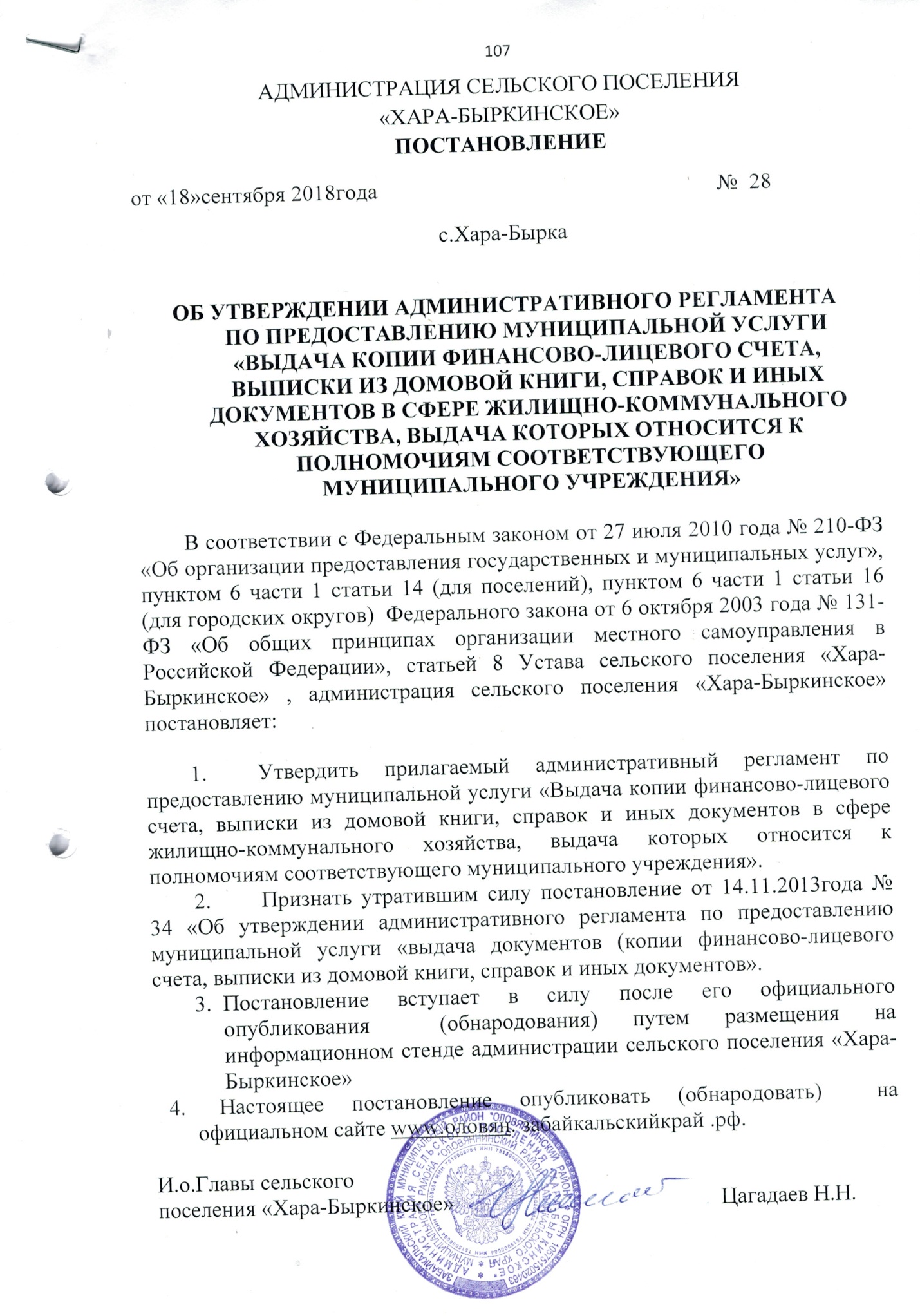 АДМИНИСТРАЦИЯ СЕЛЬСКОГО ПОСЕЛЕНИЯ«ХАРА-БЫРКИНСКОЕ»ПОСТАНОВЛЕНИЕот «18»сентября 2018года                                                             №  28с.Хара-БыркаОБ УТВЕРЖДЕНИИ АДМИНИСТРАТИВНОГО РЕГЛАМЕНТАПО ПРЕДОСТАВЛЕНИЮ МУНИЦИПАЛЬНОЙ УСЛУГИ «ВЫДАЧА КОПИИ ФИНАНСОВО-ЛИЦЕВОГО СЧЕТА, ВЫПИСКИ ИЗ ДОМОВОЙ КНИГИ, СПРАВОК И ИНЫХ ДОКУМЕНТОВ В СФЕРЕ ЖИЛИЩНО-КОММУНАЛЬНОГО ХОЗЯЙСТВА, ВЫДАЧА КОТОРЫХ ОТНОСИТСЯ К ПОЛНОМОЧИЯМ СООТВЕТСТВУЮЩЕГО МУНИЦИПАЛЬНОГО УЧРЕЖДЕНИЯ»В соответствии с Федеральным законом от 27 июля 2010 года № 210-ФЗ «Об организации предоставления государственных и муниципальных услуг», пунктом 6 части 1 статьи 14 (для поселений), пунктом 6 части 1 статьи 16 (для городских округов)  Федерального закона от 6 октября 2003 года № 131-ФЗ «Об общих принципах организации местного самоуправления в Российской Федерации», статьей 8 Устава сельского поселения «Хара-Быркинское» , администрация сельского поселения «Хара-Быркинское» постановляет:Утвердить прилагаемый административный регламент по предоставлению муниципальной услуги «Выдача копии финансово-лицевого счета, выписки из домовой книги, справок и иных документов в сфере жилищно-коммунального хозяйства, выдача которых относится к полномочиям соответствующего муниципального учреждения».Признать утратившим силу постановление от 14.11.2013года № 34 «Об утверждении административного регламента по предоставлению муниципальной услуги «выдача документов (копии финансово-лицевого счета, выписки из домовой книги, справок и иных документов».Постановление вступает в силу после его официального опубликования  (обнародования) путем размещения на информационном стенде администрации сельского поселения «Хара-Быркинское»    Настоящее постановление опубликовать (обнародовать)  на официальном сайте www.оловян. забайкальскийкрай .рф.И.о.Главы сельского поселения «Хара-Быркинское»					Цагадаев Н.Н.УТВЕРЖДЕНпостановлениемадминистрации сельским поселением «Хара-Быркинское»от 18.09. 2018 г. № 27АДМИНИСТРАТИВНЫЙ РЕГЛАМЕНТПО ПРЕДОСТАВЛЕНИЮ МУНИЦИПАЛЬНОЙ УСЛУГИ «ВЫДАЧА КОПИИ ФИНАНСОВО-ЛИЦЕВОГО СЧЕТА, ВЫПИСКИ ИЗ ДОМОВОЙ КНИГИ, СПРАВОК И ИНЫХ ДОКУМЕНТОВ В СФЕРЕ ЖИЛИЩНО-КОММУНАЛЬНОГО ХОЗЯЙСТВА, ВЫДАЧА КОТОРЫХ ОТНОСИТСЯ К ПОЛНОМОЧИЯМ СООТВЕТСТВУЮЩЕГО МУНИЦИПАЛЬНОГО УЧРЕЖДЕНИЯ»ОБЩИЕ ПОЛОЖЕНИЯАдминистративный регламент предоставления муниципальной услуги «Выдача копии финансово-лицевого счета, выписки из домовой книги, справок и иных документов в сфере жилищно-коммунального хозяйства, выдача которых относится к полномочиям соответствующего муниципального учреждения» (далее – административный регламент, муниципальная услуга), определяет сроки и последовательность действий (административных процедур), связанных с реализацией полномочий по осуществлению выдачи документов (копии финансово-лицевого счета, выписки из домовой книги, справок и иных документов).  Настоящий  административный регламент разработан в целях повышения качества предоставления и доступности муниципальной услуги, создания комфортных условий для получения муниципальной услуги.Предмет регулирования регламента2. Административный регламент регулирует отношения, возникающие в связи с выдачей документов:копии финансово-лицевого счета нанимателя жилого помещения; выписки из домовой книги; справок и иных документов в сфере жилищно-коммунального хозяйства);копии карточки учета собственника жилого помещения;копии ордера на жилое помещение;справки о регистрации по адресу;справки о составе семьи;справки о совместном проживании с умершим/о прописке на день смерти;справки об одиноком умершем;справки об иждивении;справки об изменении адреса;справки об утере ордера;справки о замене паспорта с указанием причины;справки об оплате жилого помещения, коммунальных и прочих услуг в разрезе отдельных видов услуг за период (история платежей по лицевому счету/карточке учета);справки об отсутствии задолженности по оплате жилого помещения, коммунальных и прочих услуг.Круг заявителей3. Заявителями на предоставление муниципальной услуги являются  физические и юридические лица, зарегистрированные на территории Российской Федерации.4. За предоставлением муниципальной услуги от имени юридического лица могут обратиться его филиалы, наделенные в соответствии с законодательством Российской Федерации необходимыми полномочиями (далее - филиалы).Требования к порядку информирования о предоставлениимуниципальной услуги5. Информация о порядке предоставления муниципальной услуги представляется:5.1. Посредством размещения в информационно-телекоммуникационной сети «Интернет» на официальном сайте органа, предоставляющего муниципальную услугу, на официальном сайте КГАУ «МФЦ Забайкальского края», едином портале государственных и муниципальных услуг www.gosuslugi.ru., либо регионального портале государственных и муниципальных услуг- http: //www.pgu.e-zab.ruАдрес официального сайта www.оловян. забайкальскийкрай .рф. .5.2. По запросу.Адрес места нахождения и почтовый адрес для направления обращений по вопросам предоставления муниципальной услуги: 674500, Забайкальский край Оловяннинский район село Хара-Бырка улица Мира дом 5.Адрес электронной почты для направления обращений: SP_harabirkinskoe_olovyan@mail.ru.Почтовые адреса, адреса электронной почты органов, предоставляющих муниципальную услугу размещаются на  официальном сайте.5.3. Посредством телефонной связи.Телефоны 8(30253) 40-2-43.Сведения о контактных телефонах органов, предоставляющих муниципальную услугу, размещаются на сайте органа и на сайте КГАУ «МФЦ Забайкальского края».5.4. Посредством размещения на информационных стендах, расположенных в помещении органа, предоставляющего муниципальную услугу, предназначенном для приема обращений и заявлений.График работы помещений органа, предоставляющего муниципальную услугу, предназначенных для приема обращений и заявлений  физических и  юридических лиц (филиалов): График работы:понедельник – пятница: 8:30 – 16:30;обеденный перерыв: 13:00 – 14:00;выходные дни: суббота, воскресенье.Сведения о местонахождении органа, предоставляющего муниципальную услугу, размещаются на  его сайте. 5.5. На информационных стендах размещается следующая информация:извлечения из административного регламента;извлечения из законодательных и иных нормативных правовых актов, содержащих нормы, непосредственно регулирующие предоставление муниципальной услуги;образец заявления о выдаче документов (копии финансово-лицевого счета, выписки из домовой книги, справок и иных документов в сфере жилищно-коммунального хозяйства)»  (приложение 1);исчерпывающий перечень оснований для отказа в предоставлении муниципальной услуги;график работы органа, предоставляющего муниципальную услугу;адреса сайта и электронной почты органа, предоставляющего муниципальную услугу;номера телефонов, по которым осуществляется информирование по вопросам предоставления муниципальной услуги.6. Размещение указанной информации организуют подразделения органа, предоставляющего муниципальную услугу, уполномоченные выдавать документы (копии финансово-лицевого счета, выписки из домовой книги, справок и иных документов в сфере жилищно-коммунального хозяйства)  (далее - подразделения, уполномоченные выдавать заключения).7. На сайте органа, предоставляющего муниципальную услугу, размещается следующая информация:извлечения из административного регламента;образец заявления о выдаче документов (копии финансово-лицевого счета, выписки из домовой книги, справок и иных документов в сфере жилищно-коммунального хозяйства);адреса электронной почты для направления обращений по вопросам предоставления муниципальной услуги;номера телефонов, по которым осуществляется информирование по вопросам предоставления услуги;иная информация по вопросам предоставления муниципальной услуги.8. Основными требованиями к информированию заявителей являются:достоверность и полнота предоставляемой информации;четкость изложения информации;удобство и доступность получения информации;оперативность предоставления информации.9. Порядок получения информации по вопросам предоставления муниципальной услуги, в том числе о ходе предоставления муниципальной услуги:9.1. При информировании посредством средств телефонной связи должностные лица подразделения, уполномоченного выдавать документы, обязаны предоставить следующую информацию:сведения о нормативных правовых актах, регламентирующих вопросы предоставления муниципальной услуги;сведения о порядке предоставления муниципальной услуги;сведения о сроках предоставления муниципальной услуги;сведения о местонахождении помещения, предназначенного для приема обращений и заявлений;сведения об адресах сайта и электронной почты Исполнителя;сведения о перечне оснований для отказа в предоставлении муниципальной услуги;сведения о ходе предоставления муниципальной услуги.По иным вопросам информация предоставляется только на основании соответствующего письменного обращения.9.2. При информировании по запросу ответ на запрос направляется по почте в адрес заявителя в срок, не превышающий 30 календарных дней со дня регистрации такого запроса.9.3. При информировании по запросам, поступающим по электронной почте, ответ на запрос может направляться как в письменной форме, так и в форме электронного сообщения в срок, не превышающий 30 календарных дней со дня регистрации запроса.2. СТАНДАРТ ПРЕДОСТАВЛЕНИЯ МУНИЦИПАЛЬНОЙ УСЛУГИ10. Наименование муниципальной услуги:«Выдача копии финансово-лицевого счета, выписки из домовой книги, справок и иных документов в сфере жилищно-коммунального хозяйства, выдача которых относится к полномочиям соответствующего муниципального учреждения». 11. Наименование органа местного самоуправления, предоставляющего  муниципальную услугу:Администрация сельского поселения «Хара-Быркинское» (далее – Исполнитель). Описание результата предоставления муниципальной услуги12. Результатом предоставления муниципальной услуги является выдача документов (копии финансово-лицевого счета, выписки из домовой книги, справок и иных документов в сфере жилищно-коммунального хозяйства), либо выдача мотивированного отказа в выдаче документов.Срок предоставления муниципальной услуги13. Срок предоставления муниципальной услуги составляет не более 14 дней со дня получения заявления в выдаче  соответствующих документов. 14. Срок прохождения отдельных административных процедур, необходимых для предоставления муниципальной услуги, определены при описании соответствующих административных процедур в разделе 3 настоящего административного регламента. Перечень нормативных правовых актов, регулирующих  отношения, возникающие в связи с предоставлением муниципальной услуги15. Предоставление муниципальной услуги осуществляется в соответствии с нормативными правовыми актами:Конституцией Российской Федерации (принятой всенародным голосованием 12 декабря 1993 года) (с учетом поправок, внесенных Законами Российской Федерации о поправках к Конституции Российской Федерации от 30 декабря 2008 года 2008 № 6-ФКЗ, от 30 декабря 2008 года № 7-ФКЗ) («Российская газета», № 7, 21 января 2009 года);Гражданским кодексом Российской Федерации («Собрание законодательства РФ», 5 декабря 1994 года, № 32, ст.3301; («Собрание законодательства РФ», 29 января 1996 года, № 5, ст.410);Жилищным кодексом Российской Федерации («Российская газета» от 12 января . № 1, «Парламентская газета» от 15 января . № 7-8, Собрание законодательства Российской Федерации от 3 января . № 1 (часть I) ст. 14);Федеральным законом от 6 апреля 2011 года № 63-ФЗ «Об электронной подписи» («Российская газета», 8 апреля 2011 года, № 75);Федеральным законом от 27 июля 2010 года № 210-ФЗ «Об организации предоставления государственных и муниципальных услуг» («Российская газета», 30 июля 2010 года, № 168) (далее – Федеральный закон № 210-ФЗ);Федеральным законом от 9 февраля 2009 года № 8-ФЗ «Об обеспечении доступа к информации о деятельности государственных органов и органов местного самоуправления» («Российская газета», 13 февраля 2009 года, № 25);Федеральным законом от 27 июля 2006 года № 152-ФЗ «О персональных данных» («Российская газета», 29 июля 2006 года, № 165);Федеральным законом от 27 июля 2006 года № 149-ФЗ «Об информации, информационных технологиях и о защите информации» («Российская газета», 29 июля 2006 года, № 165);Федеральным законом от 2 мая 2006 года № 59-ФЗ «О порядке рассмотрения обращений граждан Российской Федерации» («Российская газета», 5 мая 2006 года, № 95);Федеральным законом от 6 октября 2003 года № 131-ФЗ «Об общих принципах организации местного самоуправления в Российской Федерации» («Собрание законодательства РФ», 6 октября 2003 года, № 40, ст.3822);Законом Российской Федерации  от 25 июня  № 5242-1 «О праве граждан Российской Федерации на свободу передвижения, выбор места пребывания и жительства в пределах Российской Федерации» («Ведомости СНД и ВС РФ», 12.08.1993, № 32, ст. 1227);постановлением Правительства Российской Федерации от 06 мая 2011 г. № 354 «О предоставлении  коммунальных услуг  собственникам и пользователям помещений в многоквартирных домах и жилых домов » («Собрание законодательства РФ», 05.06.2006, № 23, ст. 2501);постановлением Правительства Российской Федерации от 17 июля  № 713 «Об утверждении Правил регистрации и снятия граждан Российской Федерации с регистрационного учета по месту пребывания и по месту жительства в пределах Российской Федерации и перечня лиц, ответственных за прием и передачу в органы регистрационного учета документов для регистрации и снятия с регистрационного учета граждан Российской Федерации по месту пребывания и по месту жительства в пределах Российской Федерации» («Собрание законодательства РФ», 24.07.1995, № 30, ст. 2939).постановлением Правительства Российской Федерации от 24 октября 2011 года № 860 «Об утверждении Правил взимания платы за предоставление информации о деятельности государственных органов и органов местного самоуправления» («Российская газета», 28 октября 2011 года, № 243);постановлением Правительства Российской Федерации от 24 октября 2011 года № 861 «О федеральных государственных информационных системах, обеспечивающих предоставление в электронной форме государственных и муниципальных услуг (осуществление функций)» («Собрание законодательства Российской Федерации », 31 октября 2011 года, № 44, ст.6274);постановлением Правительства Российской Федерации от 25 августа 2012 года № 852 «Об утверждении Правил использования усиленной квалифицированной электронной подписи при обращении за получением государственных и муниципальных услуг и о внесении изменения в Правила разработки и утверждения административных регламентов предоставления государственных услуг» («Российская газета», 31 августа 2012 года, № 200);постановлением Правительства Российской Федерации от 25 июня 2012 года № 634 «О видах электронной подписи, использование которых допускается при обращении за получением государственных и муниципальных услуг» («Российская газета», 2 июля 2012 года, № 148);постановлением Правительства Российской Федерации от 7 июля 2011 года № 553 «О порядке оформления и представления заявлений и иных документов, необходимых для предоставления государственных и (или) муниципальных услуг, в форме электронных документов» («Собрание законодательства РФ», 18 июля 2011 года, № 29, ст.4479);Уставом сельского поселения «Хара-Быркинское»  зарегистрирован  16.05.2018года и  принят решением от 13.04.2018 года № 4.Исчерпывающий перечень документов,необходимых для предоставления муниципальной услуги,порядок их представления16. Для предоставления муниципальной услуги заявитель представляет Исполнителю следующие документы:16.1. Заявление о выдаче разрешения по форме согласно приложению №1 к настоящему административному регламенту (далее – Заявление).Заявление может быть направлено по почте или доставлено нарочным непосредственно в помещение Исполнителя, предназначенное для приема обращений и заявлений, или предоставлено с использованием электронных носителей и (или) информационно-телекоммуникационных сетей общего пользования, включая сеть Интернет.Заявление заполняется по форме, установленной приложением 1, подписывается собственноручно (в случае, если заявитель физическое лицо), либо руководителем юридического лица (филиала) или иным уполномоченным лицом с указанием его должности.Заявления, представляемые в форме электронных документов, подписываются в соответствии с требованиями Федерального закона от 6 апреля  № 63-ФЗ «Об электронной подписи» (Собрание законодательства Российской Федерации, 2011, № 15, ст. 2036, № 27, ст. 3880) (далее - Федеральный закон № 63-ФЗ) и статьями 21.1 и 21.2 Федерального закона № 210-ФЗ, оформляются в соответствии с установленными требованиями к форматам заявлений и документов и представляются Исполнителю посредством Единого портала (без использования электронных носителей). (Представление указанных заявлений в форме электронных документов возможно с момента начала функционирования соответствующей информационной и телекоммуникационной системы).Заявление заполняется от руки печатными буквами или с использованием технических средств (пишущих машинок, компьютеров) без сокращений и исправлений.Документ, удостоверяющий личность заявителя или представителя заявителя.Правоустанавливающие документы на занимаемое жилое помещение.Перечень документов, необходимых для предоставления муниципальной услуги и услуг, которые находятся в распоряжении государственных органов, органов местного самоуправления  и иных органов, участвующих в предоставлении государственных и муниципальных услуг и которые заявитель вправе представитьПравоустанавливающие документы на занимаемое жилое помещение.Согласно пунктам 1 и 2 части 1 статьи 7 Федерального закона    № 210-ФЗ орган, предоставляющий муниципальную услугу, не вправе требовать от заявителя:представления документов и информации или осуществления действий, представление или осуществление которых не предусмотрено нормативными правовыми актами, регулирующими отношения, возникающие в связи с предоставлением государственной услуги;представления документов и информации, которые в соответствии с нормативными правовыми актами Российской Федерации, нормативными правовыми актами Забайкальского края и муниципальными правовыми актами находятся в распоряжении государственных органов, предоставляющих государственную услугу, иных государственных органов, органов местного самоуправления и (или) подведомственных государственным органам и органам местного самоуправления организаций, участвующих в предоставлении государственных или муниципальных услуг, за исключением документов, указанных в части 6 статьи 7 Федерального закона № 210-ФЗ.Исчерпывающий перечень оснований для отказа в приеме документов, необходимых для предоставления муниципальной услугиОснований для отказа в приеме заявлений не имеется.Исчерпывающий перечень оснований для приостановления или отказа в предоставлении муниципальной услуги20. Основания для приостановления муниципальной услуги отсутствуют.21. Основанием для отказа в предоставлении муниципальной услуги является:21.1. Установление должностным лицом Исполнителя, при приеме документов отсутствия необходимых документов, либо наличие в документах подчисток, приписок, зачеркнутых слов и иных, не оговоренных в них, исправлений, серьезные повреждения, не позволяющие однозначно истолковать их содержание, заявителю разъясняется о возможном отказе в выдаче документов.21.2. Наличие в представленных заявителем документах недостоверной информации.21.3. Представление документов лицом, не наделенным соответствующими полномочиями.21.4. Наличие случаев, предусмотренных статьей 11 Федерального закона от 2 мая 2006 года № 59-ФЗ «О порядке рассмотрения обращений граждан Российской Федерации».Перечень услуг, которые являются необходимыми и обязательными для предоставления муниципальной услуги22. Перечень услуг, которые являются необходимыми и обязательными для предоставления муниципальной услуги, не предусмотрен действующим законодательством.Порядок, размер и основания взимания государственной пошлины или иной платы, взимаемой за предоставление муниципальной услуги23. За предоставление муниципальной услуги государственная пошлина или иная плата не взимается.Максимальный срок ожидания в очереди при подаче запроса о предоставлении муниципальной услуги, услуги, предоставляемой организацией, участвующей в предоставлении муниципальной услуги, и при получении результата предоставления таких услуг24. Максимальное время ожидания в очереди при подаче и получении документов заявителями не должно превышать 15 минут.Срок и порядок регистрации запроса заявителя о предоставлении муниципальной услуги, в том числе в электронной форме25. Заявление, поступившее Исполнителю по почте или доставленное нарочным, регистрируется должностным лицом подразделения, ответственного за делопроизводство, в день его поступления.26. Заявление, поступившее Исполнителю, в электронной форме, регистрируется должностным лицом подразделения, ответственного за делопроизводство, в день его поступления.27. Порядок приема и регистрации заявлений и документов устанавливается муниципальными актами, определяющими правила документооборота в органах местного самоуправления, в том числе в автоматическом режиме.Требования к помещениям, в которых предоставляются муниципальная услуга, к месту ожидания и приема заявителей, размещению и оформлению визуальной, текстовой и мультимедийной информации о порядке предоставления таких услуг28. Прием граждан осуществляется в специально выделенных для предоставления муниципальных услуг помещениях.29. Помещения содержат места для ожидания, приема и информирования граждан, оборудуются в соответствии с санитарными правилами и нормами, с соблюдением необходимых мер пожарной безопасности. У входа в каждое помещение размещается табличка с наименованием помещения (зал ожидания, приема/выдачи документов и т.д.).Входы в помещения образовательных организаций, органов местного самоуправления муниципальных районов и городских округов оборудуются пандусами, расширенными проходами, позволяющими обеспечить беспрепятственный доступ инвалидов, включая инвалидов-колясочников.30. Места ожидания и приема заявителей должны быть оборудованы стульями или кресельными секциями, соответствовать комфортным условиям для ожидания заявителей, в том числе необходимым наличием доступных мест общего пользования (туалет, гардероб) и оптимальным условиям работы специалистов Исполнителя. Количество мест ожидания определяется исходя из фактической нагрузки и возможности для их размещения в здании, но не может составлять менее 5 мест. В местах ожидания имеются средства для оказания первой помощи и доступные места общего пользования.31. Все места предоставления муниципальной услуги оборудуются противопожарной системой и средствами пожаротушения. Вход и выход из помещения оборудуются соответствующими указателями.31.1. На стоянке (остановке) автотранспортных средств выделяется не менее 10 процентов мест (но не менее одного места) для парковки специальных автотранспортных средств инвалидов, которые не должны занимать иные транспортные средства. Инвалиды пользуются местами для парковки специальных автотранспортных средств бесплатно.32. Рабочие места должностных лиц, ответственных за предоставление муниципальной услуги, должны быть оборудованы персональными компьютерами с возможностью доступа к информационно-телекоммуникационной сети Интернет, необходимым информационным базам данных, печатающими устройствами, копировальной техникой, средствами телефонной связи.Должностные лица, ответственные за предоставление муниципальной услуги, обязаны иметь личные нагрудные идентификационные карточки (бейджи) с указанием фамилии, имени, отчества и должности либо таблички аналогичного содержания на рабочих местах. Место для приема заявителей оборудуется стульями, столом для написания и размещения заявлений, других документов.33. Места информирования, предназначенные для ознакомления заявителей с информационными материалами, оборудуются: информационными стендами, на которых размещается текстовая информация, в том числе с образцами заполнения документов и канцелярскими принадлежностями; стульями и столами для оформления документов.34. К информационным стендам должна быть обеспечена возможность свободного доступа граждан.35. При возможности около здания, где располагается Исполнитель, организуются парковочные места для автотранспорта. Доступ заявителей к парковочным местам является бесплатным.36. Исполнитель должен быть оснащен рабочими местами с доступом к автоматизированным информационным системам обеспечивающим:а) регистрацию и обработку запроса, направленного посредством государственной информационной системы «Портал государственных и муниципальных услуг Забайкальского края»;б) формирование межведомственных запросов в государственные органы, органы местного самоуправления и (или) подведомственные государственным органам и органам местного самоуправления организации, участвующие в предоставлении муниципальной услуги;в) ведение и хранение дела заявителя в электронной форме;г) предоставление по запросу заявителя сведений о ходе предоставления муниципальной услуги;д) предоставление сведений по межведомственному запросу государственных органов, органов местного самоуправления и (или) подведомственных государственным органам и органам местного самоуправления организаций, участвующие в предоставлении государственных или муниципальных услуг.Показатели доступности и качества муниципальной услуги37. Показатели доступности и качества муниципальной услугиПоказателями доступности и качества муниципальной услуги являются:открытость информации о муниципальной услуге;своевременность предоставления муниципальной услуги;точное соблюдение требований законодательства и административного регламента при предоставлении муниципальной услуги;компетентность специалистов Исполнителя в вопросах предоставления муниципальной услуги;вежливость и корректность специалистов Исполнителя;комфортность ожидания и получения муниципальной услуги;отсутствие жалоб со стороны заявителей на нарушение требований стандарта предоставления муниципальной услуги.38. Иные требования, в том числе учитывающие особенности предоставления муниципальной услуги в электронной форме: доступность информации о перечне документов, необходимых для получения муниципальной услуги, о режиме работы Исполнителя, контактных телефонах и другой контактной информации для заявителей; возможность заполнения заявителями запроса и иных документов, необходимых для получения муниципальной услуги, в электронной форме; возможность подачи заявителем с использованием информационно-телекоммуникационных технологий запроса о предоставлении муниципальной услуги; возможность получения заявителем сведений о ходе выполнения запроса о предоставлении муниципальной услуги в электронной форме; взаимодействие Исполнителя с органами государственной власти, органами местного самоуправления и (или) подведомственными государственным органам и органам местного самоуправления организациями, участвующими в предоставлении государственных или муниципальных услуг, или органами, предоставляющими услуги, через многофункциональный центр без участия заявителя в соответствии с нормативными правовыми актами и соглашением о взаимодействии.Муниципальная услуга может быть представлена через многофункциональный центр предоставления государственных и муниципальных услуг.Иные требования, в том числе учитывающие особенности предоставлениямуниципальной услуги в многофункциональных центрах предоставлениягосударственных и муниципальных услуг и особенностипредоставления муниципальной услуги в электронной форме39. Иные требования к предоставлению муниципальной услуги:обеспечение возможности получения заявителями информации о предоставляемой муниципальной услуге на официальном сайте Исполнителя www.оловян. забайкальскийкрай.рф. и Портале государственных и муниципальных услуг;обеспечение возможности заполнения и подачи заявителями запроса и иных документов, необходимых для получения муниципальной услуги, в электронной форме;обеспечение возможности для заявителей осуществлять с использованием официального сайта Исполнителя www.оловян. забайкальскийкрай .рф. и Портала государственных и муниципальных услуг мониторинг хода предоставления муниципальной услуги;	обеспечение возможности обращения за получением  муниципальной услуги в любой многофункциональный центр, расположенный на территории Забайкальского края, вне зависимости  от места регистрации (места проживания) заявителя;  обеспечение возможности получения муниципальной услуги в полном объеме в КГАУ «МФЦ Забайкальского края.40. Взаимодействие Исполнителя с государственными органами, органами местного самоуправления и (или) подведомственными государственным органам и органам местного самоуправления организациями, участвующими в предоставлении государственных или муниципальных услуг, или органами, предоставляющими услуги, через многофункциональный центр предоставления государственных и муниципальных услуг без участия заявителя осуществляется в соответствии с нормативными правовыми актами и соглашениями о взаимодействии.3. СОСТАВ, ПОСЛЕДОВАТЕЛЬНОСТЬ И СРОКИ ВЫПОЛНЕНИЯ АДМИНИСТРАТИВНЫХ ПРОЦЕДУР (ДЕЙСТВИЙ), ТРЕБОВАНИЯ К ПОРЯДКУ ИХ ВЫПОЛНЕНИЯ, В ТОМ ЧИСЛЕ ОСОБЕННОСТИ ВЫПОЛНЕНИЯ АДМИНИСТРАТИВНЫХ ПРОЦЕДУР (ДЕЙСТВИЙ В ЭЛЕКТРОННОМ ВИДЕ 41. Основанием для начала предоставления муниципальной услуги является обращение заявителя.42. Предоставление муниципальной услуги включает в себя следующие административные процедуры: прием  и регистрация заявления и документов, представленных заявителем;запрос необходимых документов для предоставления муниципальной услуги, находящихся в распоряжении государственных органов, органов местного самоуправления;проверка представленных заявителем документов и подготовка разрешения либо уведомления Заявителя об отказе в их получении;выдача документов либо уведомления об  отказе в их получении.Блок-схема административных процедур предоставления муниципальной услуги приводится в приложении № 2 к настоящему регламенту.Прием и регистрация заявления и документов, представленных заявителем 43. Основанием для начала предоставления муниципальной услуги - является подача Заявления с пакетом документов, предусмотренных пунктом 16 настоящего административного регламента. 44. Должностным лицом, ответственным за прием и регистрацию Заявлений, является специалист, отвечающий за делопроизводство (далее -  Специалист). 45. Специалист принимает Заявление, фиксирует факт его получения путем произведения записи в Журнале регистрации Заявлений, осуществляет проверку наличия всех документов, указанных в Заявлении. При наличии всех документов, указанных в заявлении, копия заявления возвращается заявителю с отметкой о дате принятия, регистрационном номере в Журнале регистрации заявлений.При отсутствии каких-либо документов, указанных в Заявлении, на Заявлении и его копии делается отметка об отсутствии документов, с указанием, какие документы отсутствуют.46. Максимальный срок приема и регистрации Заявления и документов, представленных  заявителем, не  должен превышать 15 минут. Принятые документы  передаются  для визирования руководителю Исполнителя либо лицу, его замещающему, в течение того же рабочего дня.47. Результатом данного административного действия является прием Заявления с пакетом документов, его регистрация и передача руководителю Исполнителя для визирования.Запрос необходимых документов для предоставления муниципальной услуги, находящихся в распоряжении государственных органов, органов местного самоуправления48. Основанием для начала процедуры запроса необходимых документов для предоставления муниципальной услуги, находящихся в распоряжении государственных органов, органов местного самоуправления является отсутствие в перечне следующих документов:48.1. Правоустанавливающие документы на занимаемое жилое помещение.49. Должностным лицом, ответственным за запрос необходимых документов для предоставления муниципальной услуги, находящихся в распоряжении государственных органов, органов местного самоуправления, является Эксперт. 50. Правоустанавливающие документы на жилое помещение (их копии или сведения, содержащиеся в них) по межведомственному запросу предоставляет Управление Федеральной службы государственной регистрации, кадастра и картографии по Забайкальскому краю.51. Срок подготовки и направления ответа на межведомственный запрос составляет три рабочих дня со дня поступления межведомственного запроса в орган, представляющий документ и (или) информацию.52. Результатом административной процедуры является получение необходимых документов и (или) информации для предоставления государственной услуги, находящихся в распоряжении государственных органов, органов местного самоуправления.Проверка представленных заявителем документов и подготовка документов либо уведомления заявителя об отказе в их получении53. Основанием для начала проверки представленных заявителем (застройщиком) документов и подготовки разрешения либо уведомления застройщика об отказе в его получении, - является поступление документов после регистрации.54. Должностным лицом, ответственным за проведение проверки представленных заявителем документов и подготовку выдачи документов либо уведомления заявителя об отказе в его получении, является начальник отдела. 55. В течение трех рабочих дней со дня поступления Исполнителю, заявления начальник отдела проводит проверку документов, предусмотренных пунктом 16 настоящего административного регламента, на предмет достоверности указанных сведений. 56. При отсутствии оснований для отказа в выдаче документов, предусмотренных пунктом 21 настоящего административного регламента, начальник отдела в течение трех рабочих дней со дня поступления Заявления подготавливает документы и представляет их руководителю Исполнителя или  лицу его замещающему для подписания.57. При наличии оснований для отказа в предоставлении муниципальной услуге, указанных в пункте 21 настоящего административного регламента, ответственный специалист направляет заявителю уведомление об отказе в предоставлении муниципальной услуги, в срок не превышающий 30 дней с момента подачи запроса о предоставлении муниципальной услуги.58. Оформленные документы или уведомление заявителя об отказе в его получении проверяются руководителем Исполнителя в течение одного рабочего дня.При отсутствии недостатков документы в тот же день подписываются.В случае выявления недостатков в оформленных документах или уведомлении заявителя об отказе в выдаче документов они возвращаются начальнику отдела для устранения недостатков в течение того же рабочего дня.Руководитель Исполнителя подписывает документы или уведомление заявителя об отказе в его получении в течение одного рабочего дня и возвращает его начальнику отдела.59. Результатом административной процедуры является подготовка документов или уведомления заявителя об отказе в его получении.Выдача документов либо уведомления заявителя об отказе в их получении 60. Основанием для начала административной процедуры, является подтверждение сведений, указанных в заявлении.61. Должностным лицом, ответственным за выдачу документов либо уведомления заявителя об отказе в их получении, является руководитель Исполнителя. 62. Подготовленные документы либо уведомление заявителя об отказе в его получении регистрируется начальником отдела в Журнале учета исходящей корреспонденции. 63. Датой выдачи документов либо  уведомления заявителя об отказе в их получении, является дата регистрации в Журнале учета исходящей корреспонденции.64. Максимальный срок выполнения данной административной процедуры составляет один рабочий день.65. Результатом выполнения данной административной процедуры является выдача документов либо уведомления заявителя об отказе в их получении.65.1. Особенности предоставления муниципальной услуги в электронной форме.Предоставление муниципальной услуги в электронной форме осуществляется путем использования средств электронной связи.Формы и виды обращения заявителя:4. ФОРМЫ КОНТРОЛЯ ЗА ИСПОЛНЕНИЕМ АДМИНИСТРАТИВНОГО РЕГЛАМЕНТАПорядок осуществления текущего контроля за соблюдениеми исполнением ответственными должностными лицами положенийадминистративного регламента и иных нормативных правовых актов,устанавливающих требования к предоставлению муниципальной услуги,а также принятием ими решений66. Текущий контроль за соблюдением последовательности действий, определенных административными процедурами при предоставлении муниципальной услуги, и принятием решений ответственными должностными лицами осуществляется непрерывно руководителем администрации сельского поселения «Хара-Быркинское» его заместителем, курирующим соответствующее направление деятельности, руководителем Исполнителя.67. Периодичность осуществления текущего контроля устанавливается руководителем администрации сельского поселения «Хара-Быркинское».Порядок и периодичность осуществления плановых и внеплановыхпроверок полноты и качества предоставления муниципальной услуги,в том числе порядок и формы контроля за полнотой и качествомпредоставления муниципальной услуги68. Контроль за полнотой и качеством предоставления Исполнителем муниципальной услуги включает в себя проведение плановых и внеплановых проверок, выявление и устранение нарушений прав заявителей, порядка и сроков предоставления муниципальной услуги, рассмотрение, принятие решений и подготовку ответов на обращения заинтересованных лиц, содержащих жалобы (претензии) на действия (бездействие) должностных лиц.Проверки проводятся с целью выявления и устранения нарушений прав заявителей и привлечения виновных лиц к ответственности. Результаты проверок отражаются отдельной справкой или актом.69. Порядок и периодичность проведения плановых проверок выполнения Исполнителем положений административного регламента и иных нормативных правовых актов, устанавливающих требования к предоставлению муниципальной услуги, осуществляются в соответствии с планом работы администрации сельского поселения «Хара-Быркинское» на текущий год; внеплановые проверки проводятся при выявлении нарушений по предоставлению муниципальной услуги или по конкретному обращению заявителя.70. Проверки полноты и качества предоставления муниципальной услуги осуществляются на основании индивидуальных правовых актов администрации сельского поселения «Хара-Быркинское»71. Решение об осуществлении плановых и внеплановых проверок полноты и качества предоставления муниципальной услуги принимается руководителем администрации сельского поселения «Хара-Быркинское»  72. Плановые и внеплановые проверки полноты и качества предоставления муниципальной услуги осуществляются отраслевым (функциональным) органом (иным структурным подразделением) администрации сельского поселения «Хара-Быркинское»   , ответственным за организацию работы по рассмотрению обращений граждан, и уполномоченными должностными лицами на основании соответствующих нормативных правовых актов (далее – уполномоченный орган), в ходе проведения которых запрашиваются в соответствующих структурных подразделениях Исполнителя необходимые документы, и по результатам проверок составляются акты с указанием выявленных нарушений.73. Исполнитель в течение трех рабочих дней с момента поступления соответствующего запроса о проведении проверки направляет в уполномоченный орган затребованные документы и копии документов, выданных по результатам предоставления муниципальной услуги.74. По окончании проверки представленные документы уполномоченный орган в течение 30 дней возвращает Исполнителю.Ответственность должностных лиц за решения и действия(бездействие), принимаемые (осуществляемые) имив ходе предоставления муниципальной услуги75. Ответственность должностных лиц определяется в соответствии с действующим законодательством. По результатам проведенных проверок в случае выявления нарушений прав заявителей, порядка и сроков предоставления муниципальной услуги виновные лица привлекаются к ответственности в порядке, установленном законодательством Российской Федерации.76. Персональная ответственность должностных лиц за несоблюдение порядка осуществления административных процедур в ходе предоставления муниципальной услуги закрепляется в их должностных регламентах (должностных инструкциях).Требования к порядку и формам контроля за предоставлениеммуниципальной услуги, в том числе со стороны граждан,их объединений и организаций77. Заявители могут сообщить о нарушении своих прав и законных интересов, противоправных решениях, действиях или бездействии должностных лиц, нарушении положений административного регламента, некорректном поведении или нарушении служебной этики.78. Контроль за предоставлением муниципальной услуги со стороны граждан, их объединений и организаций осуществляется с использованием соответствующей информации, размещенной на официальном сайте официальном сайте www.оловян. забайкальскийкрай .рф Исполнителя, а также в порядке и формах, установленных законодательством Российской Федерации.5.ДОСУДЕБНЫЙ (ВНЕСУДЕБНЫЙ) ПОРЯДОК ОБЖАЛОВАНИЯ РЕШЕНИЙ И ДЕЙСТВИЙ (БЕЗДЕЙСТВИЯ) ОРГАНА, ПРЕДОСТАВЛЯЮЩЕГО ГОСУДАРСТВЕННУЮ УСЛУГУ, МНОГОФУНКЦИОНАЛЬНОГО ЦЕНТРА , ОРГАНИЗАЦИЙ , А ТАКЖЕ ИХ ДОЛЖНОСТНЫХ ЛИЦ , ГОСУДАРСТВЕННЫХ ИЛИ МУНИЦИПАЛЬНЫХ СЛУЖАЩИХ, РАБОТНИКОВ. Информация для заявителя о его праве подать жалобуна решение и (или) действие (бездействие) Исполнителяи (или) его должностных лиц, муниципальных служащихпри предоставлении муниципальной услуги (далее – жалоба)79. В соответствии со статьями 11.1, 11.2 Федерального закона  от 27 июля 2010 г. № 210-ФЗ  « Об организации предоставления  муниципальных услуг» заявитель вправе обжаловать решение и (или) действие (бездействие) Исполнителя, а также специалистов Исполнителя, ответственных за осуществление административных процедур, связанных с предоставлением муниципальной услуги.Предмет жалобы80. Заявитель может обратиться с жалобой, в том числе в следующих случаях:нарушение срока регистрации запроса о предоставлении муниципальной услуги, запроса, указанного в статье 15.1. настоящего Федерального закона;нарушение срока предоставления  муниципальной услуги. В указанном случае досудебное (несудебное) обжалование заявителем решений и действий (бездействия) многофункционального центра, работника многофункционального  центра возможно в случае, если на многофункциональном центре ,решения и действия (бездействие) которого обжалуются , возложена функция по предоставлению соответствующих муниципальных услуг в полном объеме в порядке, определенном частью 1.3 статья 16 настоящего Федерального закона ;требование у заявителя документов, не предусмотренных   нормативными правовыми актами Российской Федерации,  нормативными правовыми актами  субъектов Российской Федерации,  муниципальными правовыми актами  для предоставления муниципальной услуги;отказ в приеме документов, представление которых предусмотрено нормативными правовыми актами Российской Федерации, нормативными правовыми актами  субъектов Российской Федерации, муниципальными правовыми актами для предоставления муниципальной услуги, у заявителя;отказ в предоставлении  муниципальной услуги, если основания отказа не предусмотрены федеральными законами и принятыми в соответствии с ними иными нормативными правовыми актами Российской Федерации, законами и иными нормативными правовыми актами субъектов Российской Федерации, муниципальными правовыми актами. В  указанном случае досудебное (внесудебное) обжалование заявителем решений и действий (бездействий) многофункционального центра , работника многофункционального центра возможно в случае, есть на многофункциональный  центр ,решения и действия (бездействие) которого обжалуются , возложена функция  по предоставлению соответствующих муниципальный услуг в полном объеме в порядке определенном частью 1.3 статья 16 настоящего Федерального закона ;затребование с заявителя при предоставлении муниципальной услуги платы, не предусмотренной нормативными правовыми актами Российской Федерации, нормативными правовыми актами  субъектов Российской Федерации, муниципальными правовыми актами;отказ, органа , предоставляющего муниципальную услугу , должностного лица органа, предоставляющего муниципальную услугу , многофункционального центра , работника многофункционального центра , организаций, предусмотренных частью 1.1 статьи 16 настоящего Федерального закона , или их работников в исправлении допущенных ими опечаток и ошибок в выданных в результате предоставления  муниципальной услуги  документов либо нарушение установленного срока таких исправлений .В указанном случае досудебное (внесудебное) обжалование заявителем решений и действий (бездействия)  многофункционального центра, работника многофункционального центра возможно в случае, если многофункциональный центр, решения  и действия (бездействие)  которого обжалуются , возложена функция по предоставлению соответствующих муниципальных услуг в полном объеме в порядке, определенном частью 1.3 статья 16 настоящего Федерального закона ;нарушение срока или порядка выдачи документов по результатам предоставления муниципальной услуги ;приостановление предоставления муниципальной услуги, если основания приостановления не предусмотрены Федеральными законами и принятыми в соответствии с ними иными нормативными правовыми актами Российской Федерации , законами и иными нормативными правовыми актами субъектов Российской Федерации , муниципальными правовыми актами. В указанном случае досудебного (внесудебное) обжалование заявителем решений и действий (бездействия) многофункционального центра, работника многофункционального центра возможно в случае, если на многофункциональный центр, решения и действия (бездействие) которого обжалуются, возложена функция по предоставлению соответствующих муниципальных услуг в полном объеме в порядке, определенном частью 1.3 статьи 16 настоящего Федерального закона.  Органы местного самоуправления и уполномоченныена рассмотрение жалобы должностные лица, которымможет быть направлена жалоба81. Жалоба может быть направлена следующим органам и должностным лицам:руководителю Исполнителя;главе муниципального образования в случае, когда он возглавляет местную администрацию.82. Рассмотрение жалобы не может быть поручено лицу, чьи решения и (или) действия (бездействие) обжалуются.Жалоба на решения, принятые руководителем Исполнителя подаются в вышестоящий орган (при его наличии) либо в случае его отсутствия рассматриваются непосредственно руководителем Исполнителя.83. Должностное лицо, уполномоченное на рассмотрение жалобы, обязано:обеспечить объективное, всестороннее и своевременное рассмотрение жалобы, при желании заявителя – с участием заявителя или его представителя;по результатам рассмотрения жалобы принять меры, направленные на восстановление или защиту нарушенных прав, свобод и законных интересов заявителя, дать письменный ответ по существу поставленных в жалобе вопросов.Порядок подачи и рассмотрения жалобы84. Жалоба подается в письменной форме на бумажном носителе, в электронной форме в орган, предоставляющий муниципальную услугу, многофункциональный центр либо в соответствующий орган государственной власти (орган местного самоуправления) публично-правового образования, являющийся учредителем многофункционального центра (далее - учредитель многофункционального центра), а также в организации, предусмотренные частью 1.1 статьи 16 настоящего Федерального закона. Жалобы на решения и действия (бездействие) руководителя органа, предоставляющего муниципальную услугу, подаются в вышестоящий орган (при его наличии) либо в случае его отсутствия рассматриваются непосредственно руководителем органа, предоставляющего муниципальную услугу. Жалобы на решения и действия (бездействие) работника многофункционального центра подаются руководителю этого многофункционального центра. Жалобы на решения и действия (бездействие) многофункционального центра подаются учредителю многофункционального центра или должностному лицу, уполномоченному нормативным правовым актом субъекта Российской Федерации. Жалобы на решения и действия (бездействие) работников организаций, предусмотренных частью 1.1 статьи 16 настоящего Федерального закона, подаются руководителям этих организаций.85. Жалоба на решения и действия (бездействие) органа, предоставляющего муниципальную услугу, должностного лица органа, предоставляющего муниципальную услугу, муниципального служащего, руководителя органа, предоставляющего муниципальную услугу, может быть направлена по почте, через многофункциональный центр, с использованием информационно-телекоммуникационной сети "Интернет", официального сайта органа, предоставляющего муниципальную услугу, единого портала муниципальных услуг либо регионального портала муниципальных услуг, а также может быть принята при личном приеме заявителя. Жалоба на решения и действия (бездействие) многофункционального центра, работника многофункционального центра может быть направлена по почте, с использованием информационно-телекоммуникационной сети "Интернет", официального сайта многофункционального центра, единого портала муниципальных услуг либо регионального портала муниципальных услуг, а также может быть принята при личном приеме заявителя. Жалоба на решения и действия (бездействие) организаций, предусмотренных частью 1.1 статьи 16 настоящего Федерального закона, а также их работников может быть направлена по почте, с использованием информационно-телекоммуникационной сети "Интернет", официальных сайтов этих организаций, единого портала муниципальных услуг либо регионального портала муниципальных услуг, а также может быть принята при личном приеме заявителя.86. Порядок подачи и рассмотрения жалоб на решения и действия (бездействие) федеральных органов исполнительной власти, государственных корпораций и их должностных лиц, федеральных государственных служащих, должностных лиц государственных внебюджетных фондов Российской Федерации, организаций, предусмотренных частью 1.1 статьи 16 настоящего Федерального закона, и их работников, а также жалоб на решения и действия (бездействие) многофункционального центра, его работников устанавливается Правительством Российской Федерации.86.1. В случае, если федеральным законом установлен порядок (процедура) подачи и рассмотрения жалоб на решения и действия (бездействие) органов, предоставляющих муниципальные услуги, должностных лиц органов, предоставляющих муниципальные услуги, либо муниципальных служащих, для отношений, связанных с подачей и рассмотрением указанных жалоб, нормы статьи 11.1 настоящего Федерального закона и настоящей статьи не применяются.86.2. Жалоба на решения и (или) действия (бездействие) органов, предоставляющих муниципальные услуги, должностных лиц органов, предоставляющих муниципальные услуги,  муниципальных служащих при осуществлении в отношении юридических лиц и индивидуальных предпринимателей, являющихся субъектами градостроительных отношений, процедур, включенных в исчерпывающие перечни процедур в сферах строительства, утвержденные Правительством Российской Федерации в соответствии с частью 2 статьи 6 Градостроительного кодекса Российской Федерации, может быть подана такими лицами в порядке, установленном настоящей статьей, либо в порядке, установленном антимонопольным законодательством Российской Федерации, в антимонопольный орган.87. Особенности подачи и рассмотрения жалоб на решения и действия (бездействие) органов государственной власти субъектов Российской Федерации и их должностных лиц, государственных гражданских служащих органов государственной власти субъектов Российской Федерации, органов местного самоуправления и их должностных лиц, муниципальных служащих, а также на решения и действия (бездействие) многофункционального центра, работников многофункционального центра устанавливаются соответственно нормативными правовыми актами субъектов Российской Федерации и муниципальными правовыми актами.88. Жалоба должна содержать:а) наименование органа, предоставляющего муниципальную услугу, должностного лица органа, предоставляющего муниципальную услугу, муниципального служащего, многофункционального центра, его руководителя и (или) работника, организаций, предусмотренных частью 1.1 статьи 16 настоящего Федерального закона, их руководителей и (или) работников, решения и действия (бездействие) которых обжалуются;б) фамилию, имя, отчество (последнее - при наличии), сведения о месте жительства заявителя - физического лица либо наименование, сведения о месте нахождения заявителя - юридического лица, а также номер (номера) контактного телефона, адрес (адреса) электронной почты (при наличии) и почтовый адрес, по которым должен быть направлен ответ заявителю;в) сведения об обжалуемых решениях и действиях (бездействии) органа, предоставляющего муниципальную услугу, должностного лица органа, предоставляющего муниципальную услугу, либо муниципального служащего, многофункционального центра, работника многофункционального центра, организаций, предусмотренных частью 1.1 статьи 16 настоящего Федерального закона, их работников;г) доводы, на основании которых заявитель не согласен с решением и действием (бездействием) органа, предоставляющего муниципальную услугу, должностного лица органа, предоставляющего муниципальную услугу, либо муниципального служащего, многофункционального центра, работника многофункционального центра, организаций, предусмотренных частью 1.1 статьи 16 настоящего Федерального закона, их работников. Заявителем могут быть представлены документы (при наличии), подтверждающие доводы заявителя, либо их копии.89. Жалоба, поступившая в орган, предоставляющий муниципальную услугу, многофункциональный центр, учредителю многофункционального центра, в организации, предусмотренные частью 1.1 статьи 16 настоящего Федерального закона, либо вышестоящий орган (при его наличии), подлежит рассмотрению в течение пятнадцати рабочих дней со дня ее регистрации, а в случае обжалования отказа органа, предоставляющего муниципальную услугу, многофункционального центра, организаций, предусмотренных частью 1.1 статьи 16 настоящего Федерального закона, в приеме документов у заявителя либо в исправлении допущенных опечаток и ошибок или в случае обжалования нарушения установленного срока таких исправлений - в течение пяти рабочих дней со дня ее регистрации.90. По результатам рассмотрения жалобы принимается одно из следующих решений:а) жалоба удовлетворяется, в том числе в форме отмены принятого решения, исправления допущенных опечаток и ошибок в выданных в результате предоставления муниципальной услуги документах, возврата заявителю денежных средств, взимание которых не предусмотрено нормативными правовыми актами Российской Федерации, нормативными правовыми актами субъектов Российской Федерации, муниципальными правовыми актами;б) в удовлетворении жалобы отказывается.8. Не позднее дня, следующего за днем принятия решения, указанного в части 7 настоящей статьи, заявителю в письменной форме и по желанию заявителя в электронной форме направляется мотивированный ответ о результатах рассмотрения жалобы.91. В случае установления в ходе или по результатам рассмотрения жалобы признаков состава административного правонарушения или преступления должностное лицо, работник, наделенные полномочиями по рассмотрению жалоб в соответствии с частью 1 настоящей статьи, незамедлительно направляют имеющиеся материалы в органы прокуратуры.92. Положения настоящего Федерального закона, устанавливающие порядок рассмотрения жалоб на нарушения прав граждан и организаций при предоставлении муниципальных услуг, не распространяются на отношения, регулируемые Федеральным законом от 2 мая 2006 года N 59-ФЗ "О порядке рассмотрения обращений граждан Российской Федерации".Сроки рассмотрения жалобы93. Жалоба, поступившая Исполнителю, подлежит регистрации не позднее следующего рабочего дня со дня ее поступления.94. Жалоба, поступившая Исполнителю, подлежит рассмотрению должностным лицом, наделенным полномочиями по рассмотрению жалоб, в течение пятнадцати рабочих дней со дня ее регистрации, а в случае обжалования отказа Исполнителя в приеме документов у заявителя либо в исправлении допущенных опечаток и ошибок или в случае обжалования нарушения установленного срока таких исправлений – в течение пяти рабочих дней со дня ее регистрации.95. В случае установления в ходе или по результатам рассмотрения жалобы признаков состава административного правонарушения или преступления должностное лицо, наделенное полномочиями по рассмотрению жалоб, незамедлительно направляет имеющиеся материалы в органы следствия (дознания) в соответствии с правилами подследственности, установленной статьей 151 Уголовно-процессуального кодекса Российской Федерации, или в органы прокуратуры. Перечень оснований для приостановления рассмотрения жалобыв случае, если возможность приостановления предусмотреназаконодательством Российской Федерации96. Основания для приостановления рассмотрения жалобы отсутствуют.Результат рассмотрения жалобы97. Результатом досудебного (внесудебного) обжалования является принятие необходимых мер и (или) применение установленных действующим законодательством мер ответственности к сотруднику, ответственному за действие (бездействие) и решение, принятое (осуществляемое) в ходе предоставления муниципальной услуги, и направление письменного ответа заявителю.98. По результатам рассмотрения жалобы Исполнитель принимает одно из следующих решений:удовлетворяет жалобу, в том числе в форме отмены принятого решения, исправления допущенных Исполнителем опечаток и ошибок в выданных в результате предоставления муниципальной услуги документах, возврата заявителю денежных средств, взимание которых не предусмотрено нормативными правовыми актами Российской Федерации, нормативными правовыми актами Забайкальского края, муниципальными правовыми актами сельского поселения «Хара-Быркинское», а также в иных формах;отказывает в удовлетворении жалобы.100. При удовлетворении жалобы уполномоченный на ее рассмотрение орган принимает исчерпывающие меры по устранению выявленных нарушений, в том числе по выдаче заявителю результата государственной услуги, не позднее пяти рабочих дней со дня принятия решения, если иное не установлено законодательством Российской Федерации.101. Уполномоченный на рассмотрение жалобы орган отказывает в удовлетворении жалобы в следующих случаях:наличие вступившего в законную силу решения суда, арбитражного суда по жалобе о том же предмете и по тем же основаниям;подача жалобы лицом, полномочия которого не подтверждены в порядке, установленном законодательством Российской Федерации;наличие решения по жалобе, принятого ранее в соответствии с требованиями законодательства в отношении того же заявителя и по тому же предмету жалобы.102. Уполномоченный на рассмотрение жалобы орган вправе оставить жалобу без ответа в следующих случаях:наличие в жалобе нецензурных либо оскорбительных выражений, угроз жизни, здоровью и имуществу должностного лица, а также членов его семьи;отсутствие возможности прочитать какую-либо часть текста жалобы, фамилию, имя, отчество (при наличии) и (или) почтовый адрес заявителя, указанные в жалобе.Порядок информирования заявителя орезультатах рассмотрения жалобы103. Не позднее дня, следующего за днем принятия решения, указанного в подпункте 98 настоящего административного регламента, заявителю в письменной форме направляется мотивированный ответ о результатах рассмотрения жалобы.104. В ответе по результатам рассмотрения жалобы указываются:наименование уполномоченного органа, рассмотревшего жалобу (Исполнителя), должность, фамилия, имя, отчество (при наличии) его должностного лица, принявшего решение по жалобе;номер, дата, место принятия решения, включая сведения о должностном лице, решение или действие (бездействие) которого обжалуется;фамилия, имя, отчество (при наличии) или наименование заявителя;основания для принятия решения по жалобе;принятое по жалобе решение;в случае, если жалоба признана обоснованной, – сроки устранения выявленных нарушений, в том числе срок предоставления результата государственной услуги;сведения о порядке обжалования принятого по жалобе решения.105. Ответ по результатам рассмотрения жалобы подписывается уполномоченным на рассмотрение жалобы должностным лицом Исполнителя.106. По желанию заявителя ответ по результатам рассмотрения жалобы может быть представлен не позднее дня, следующего за днем принятия решения, в форме электронного документа, подписанного электронной подписью уполномоченного на рассмотрение жалобы должностного лица и (или) уполномоченного на рассмотрение жалобы органа, вид которой установлен законодательством Российской Федерации.Порядок обжалования решения по жалобе107. Решение, принятое по жалобе, направленной руководителю                                                          администрации сельского поселения «Хара-Быркинское» или лицу, его замещающему, заявитель вправе обжаловать, обратившись с жалобой к (наименование органа, ответственного за рассмотрение жалобы), либо в прокуратуру или суд в установленном порядке.Право заявителя на получение информации и документов,необходимых для обоснования и рассмотрения жалобы108. Заявитель имеет право по письменному заявлению, в том числе поданному в электронном виде, на получение исчерпывающей информации и документов, необходимых для обоснования и рассмотрения жалобы.Способы информирования заявителей о порядкеподачи и рассмотрения жалобы109. Информация о порядке подачи и рассмотрения жалобы размещается на официальном сайте Исполнителя www.оловян. забайкальскийкрай .рф.  , Портале государственных и муниципальных услуг в информационно-телекоммуникационной сети «Интернет», а также может быть сообщена заявителю специалистами Исполнителя при личном контакте с использованием почтовой, телефонной связи, посредством электронной почты._________________________Приложение № 1к Административному регламенту по предоставлению муниципальной услуги «Выдача копии финансово-лицевого счета, выписки из домовой книги, справок и иных документов в сфере жилищно-коммунального хозяйства, выдача которых относится к полномочиям соответствующего муниципального учреждения»Руководителю администрации сельского поселения «Хара-Быркинское» Заявитель (ели заявитель физическое лицо - указываются паспортные данные, место регистрации и фактического проживания, контактные данные)(если заявитель юридическое лицо - указываются ОРГН, ИНН, место нахождения, контактные данные)ЗАЯВЛЕНИЕПРОШУ ВАС ВЫДАТЬ КОПИЮ (ФИНАНСОВО-ЛИЦЕВОГО СЧЕТА, ВЫПИСКУ ИЗ ДОМОВОЙ КНИГИ И Т.Д.)Я согласен (согласна) на обработку моих персональных данных, содержащихся в заявлении.Решение об отказе в предоставлении муниципальной услуги прошу (нужное подчеркнуть):вручить лично,направить по месту фактического проживания (места нахождения) в форме документа на бумажном носителе,направить на адрес электронной почты в форме электронного документа.Подпись___________________                     ____________________________________(расшифровка подписи)Дата «___»__________ 201__ годЗаявление принято:__________________________________________________________________(Ф.И.О. должностного лица, уполномоченного на прием заявления)Подпись______________________            (расшифровка подписи) ».Приложение № 2к Административному регламенту по предоставлению муниципальной услуги «Выдача копии финансово-лицевого счета, выписки из домовой книги, справок и иных документов в сфере жилищно-коммунального хозяйства, выдача которых относится к полномочиям соответствующего муниципального учреждения»БЛОК-СХЕМААДМИНИСТРАТИВНЫХ ПРОЦЕДУР ПРЕДОСТАВЛЕНИЯМУНИЦИПАЛЬНОЙ УСЛУГИ№Наименование документаНеобходимость предоставления, в следующих случаяхЛичный приемЛичный приемЛичный приемОбращение через «Портал государственных и муниципальных услуг Забайкальского края»Обращение через «Портал государственных и муниципальных услуг Забайкальского края»№Наименование документаНеобходимость предоставления, в следующих случаяхБумажный видБумажный видЭлектронный видБумажно-электронный видЭлектронный вид№Наименование документаНеобходимость предоставления, в следующих случаяхВид документаКол-воВид документаВид документаВид документа1Заявление о выдаче разрешения по форме согласно приложению №1ОбязательноОригинал 1- Скан-копия документа, сформированного в бумажном виде, заверенная простой ЭЦП Документ, подписанный простой ЭЦП2Документ, удостоверяющий личность заявителя или представителя заявителяОбязательноОригинал1УЭКСкан-копия документа, сформированного в бумажном виде, заверенная усиленной квалифицированной ЭЦПУЭК3Правоустанавливающие документы на занимаемое жилое помещениеНе обязательноКопия1Запрос в Росреестр (в случае регистрации в Росреетре)Скан-копия документа, сформированного в бумажном виде, заверенная усиленной квалифицированной ЭЦПЗапрос в Росреестр (в случае регистрации в Росреетре)